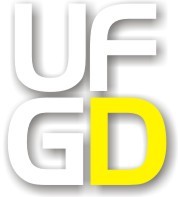 1. IDENTIFICAÇÃO DO ALUNONOME: CURSO: Mestrado em Educação e Territorialidade2. ESTUDOS FEITOS2. ESTUDOS FEITOS2. ESTUDOS FEITOSORDNOME DAS DISCIPLINAS DE ORIGEM CH12343. ESTABELECIMENTO ONDE CURSOU A(S) DISCIPLINA(S)3. ESTABELECIMENTO ONDE CURSOU A(S) DISCIPLINA(S)CIDADE12344. PARECER DO  (A) ORIENTADOR(A)4. PARECER DO  (A) ORIENTADOR(A)4. PARECER DO  (A) ORIENTADOR(A)1(   ) FAVORÁVEL1(   ) DESFAVORÁVELJustificativa5. PARECER DA COORDENAÇÃO 5. PARECER DA COORDENAÇÃO 5. PARECER DA COORDENAÇÃO 1(   ) FAVORÁVELDisciplina equivalente no Programa 1(   ) DESFAVORÁVELJustificativa6. OBSERVAÇÕESData____/____/____                  _____________________________________                 ___________________________________        Assinatura  do Coordenador (a) do PPG                                                       Orientador(a) 